         SKIWI SKI & SOCIAL CLUB TRIP APPLICATION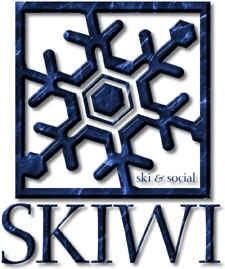 Note:  Trip cost(s) are subject to change due to fluctuations in fuel surcharges (bus or plane), taxes, and/or exchange rate.
Skiwi Ski Club requires participants to be a minimum age of 21 unless otherwise indicated.A copy or scan (e-mailed to trip leader) of your Driver License for domestic trips or Passport for International trips must be included with your application before the application will be processedApplicant Information (First and Last Name as it appears on Driver’s License or Passport)Emergency Contact InformationClub InformationTrip Roommate InformationAs a condition for participation on this trip, I understand and agree to the following:I accept the rules and regulations as shown on the Event Responsibility and Policies pages.The Skiwi Ski and Social Club and its members individually and/or collectively shall not be held liable for any personal injury or property loss whatsoever.The Skiwi Ski and Social Club through its officers and designated chairpersons shall hold authority on the trip. Any person who engages in inappropriate conduct may be removed from the trip and held fully responsible for any and all costs incurred as a direct result of their removal.Note: Final payment must be received at least 15 days prior to trip start date.* Check or Money Order Only for events greater than one daySkiwi Ski & Social Club Event Responsibility and Policies
Responsibilities and Participant LiabilityI understand that participation in any activity sponsored by the Club is entirely voluntary, and each participant must exercise judgment and care at all times to minimize the risk of inconvenience, injury, or death, to her/himself, other members of the Club, and all other persons.Upon signing up for an event, I understand that I am responsible for the full individual member (or non-member) cost of the event, unless refunds are applicable as described below.Event Cancellation PolicyThe Skiwi Ski & Social Club reserves the right to cancel any event at any time.  If an event is cancelled, all monies received will be refunded.Participant Cancellation PolicyAny Participant who wishes to cancel from an event must, contact the trip leader with a verbal notification and a written notification.  Reservations are Not Transferable.If a Participant cancels and no Waiting List exists, the canceling person may find a substitute for their spot. A cancellation fee will be assessed.In the event of a “Wait List”, the wait list will take priority over any substitute. A cancellation fee will be assessed.Whether a substitute or wait list participant is found, the Participant will be responsible to pay any expenses incurred as a direct result of their cancellation, even if this amount exceeds the total amount of payments made by the Participant.Wait List
When trips are filled, by sending the Trip Leader a deposit (check, cash, or money order) you will be added to the wait list.  All deposit monies will be held and not cashed until an opening becomes available.  The Trip Leader will contact wait list persons in the order that the trip application and deposit were received.  Once added to a trip, your deposit will be cashed.  All preceding payments, per trip payment schedule, will become 
immediately due.  If you do not participate on the trip, your deposit will be returned to you.
Cancellation FeesIf the trip cost is less than $25.00, the cancellation fee is the trip cost. All other trips/events have a cancellation fee of $25.00, plus any costs incurred by the club to secure your trip arrangements (i.e., room cancellation fees, flight transfer fees, etc).ExceptionsThe Skiwi Board of Directors may vote to waive cancellation fees for unusual circumstances beyond control such as serious injury and with acceptable documentation.  In any case, incurred expenses will not be waived and full payment will remain the responsibility of the Participant.
RefundsRefunds are NOT automatic.  Failure to notify the Trip Leader that you will not be attending, prior to the start of the event, will be considered a ‘no-show’ and refunds will not be granted (see Exceptions above).Written request for refund MUST be made to the Trip Leader NO LATER THAN 14 DAYS after completion of the event.  If there are questions regarding refund approval, a second request with detailed explanation must be sent to the Skiwi Board of Directors.Any approved refunds will be issued within 60 DAYS AFTER TRIP COMPLETION. Failure of trip participant to submit a written request for refund within the specified time above will result in forfeiture of all trip monies paid by Participant.Payment Policy		Delinquent Payments:  Trip participants failing to make payments according to the published schedule will be considered delinquent.  Delinquent Participants can be removed from the trip and replaced by another applicant.  Delinquent Participants removed from the trip will be liable for any expenses incurred by the club as a direct result of their removal from the trip, and any applicable penalty/cancellation fees as stated.
Stop Payment:  Any trip participant who places a stop payment on a check issued for fees due the club will have their membership suspended until the total amount of the check plus a $30 penalty fee is paid to the club.  The penalty fee will be in addition to any additional bank charges (such as NSF charges, etc.) and applicable trip cancellation fees.
NSF/Account Closed Checks:  Any trip participant whose check is returned NSF or Account Closed will have their membership suspended until the total amount of the check plus a $30 penalty fee is paid to the club.  The penalty fee will be in addition to any additional bank charges (such as NSF charges, returned check fees, etc.) and applicable trip cancellation fees.AppealsThe Participant has the right to appeal should they disagree with the above Responsibilities and Policies.  Appeal must be made in writing to the trip leader and the Skiwi President within 90 Days of trip completion, and the Participant must be available to discuss the appeal in person at a Skiwi Board Meeting.Other RegulationsTrip Payment:  Cash, Check, or Money Order onlyTrip Deposit:  Minimum of $50 deposit is required for trips over $80, or as announced.
Payment Schedule(s): Fluctuate based on trip costs, and timeline established for full trip payment.Full Payment:  Due NO LATER THAN 15 days prior to the trip departure, or as announced.
Note:  All trips are subject to the current policies and procedures of the Skiwi Ski & Social Club.  Any deviation from the above Responsibilities and Policies will be indicated on the specific Trip Flyer and/or other official Skiwi communications.Trip NameSign-up #Trip DatePriceLast NameFirst/Middle NameFirst/Middle NameFirst/Middle NameAddress Line 1Address Line 2CityStateStateZipZipCell/Home PhoneWork PhoneWork PhoneWork PhoneEmail Address 1Email Address 2Birth DateBirth DateBirth DateBirth DateCheck ApplicableMaleFemaleSmokerSmokerSmokerNon-SmokerNon-SmokerNon-SmokerLast NameFirst NameRelationshipCell/Home PhoneWork PhoneSkiwi MemberSkiwi MemberYesNoMDSC MemberMDSC MemberYesNoMDSC Club Name (Proof required)1PrimaryLast NameFirst Name2Alternate 1Last NameFirst Name3Alternate 2Last NameFirst NameApplicant SignatureDate